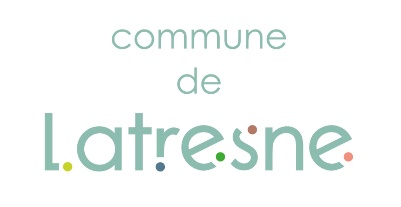 Demande de Prêt de matériel                                                               Fiche pour les PARTICULIERSUne demande préalable est nécessaire auprès des services de la mairie.Le dossier est à remplir impérativement un mois avant la date de retrait souhaitéeEn temps de circulation du virus, le matériel est à nettoyer et désinfecter par la/les personnes bénéficiant du prêt.Nom et prénom de l’emprunteur : Adresse :Tél :Courriel :Date de la réservation :DEMANDE DE PRET DE MATERIEL :TABLES de 10 personnes (Nb 14)          OUI             NONNombre : TABLES de 8 personnes (Nb 15)	   OUI            NONNombre :CHAISES (Nb 194)                                      OUI            NON  Nombre : RAPPEL IMPORTANT :Demande préalable à renvoyer à l’adresse suivante : secretariat@mairie-latresne.fr, ou déposer à l’accueil de la mairie.La demande sera traitée par les services concernés, et acceptée sous réserve de disponibilité.Nos services prendront contact avec vous pour la validation.Le matériel sera à retirer par vos soins auprès du service technique, sur       rendez-vous au 07.57.00.86.63, La manutention vous incombe.Contrat de prêt à signer et un chèque de caution vous sera demandé. Date :                                                                               Signature :